           Syed Abdul Moiz 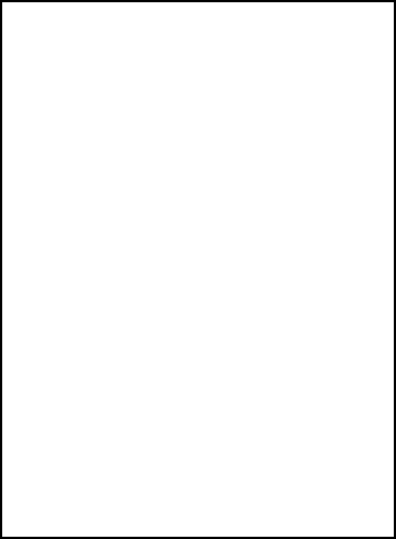 Personal	Father’s Name:                               Syed Abdul FaheemNationality:			Pakistan, Current Location:		Saudi Arabia					Email:				syedabdulmoiz22@yahoo.comVoice:			      00966543039609		N.I.C #                                             42501-7278370-3CAREER OBJECTIVESTo secure an AC Technician position with a successful, well-established organization that will enable me to grow professionally while contributing to the company’s goals and objectives  SUMMARY OF SKILLS   In-depth Knowledge and experience   to install, maintain and repair AC  Great knowledge of the laws, regulations and safety procedures related to AC equipment.  Operational knowledge of electrical circuits and schematics  Amazing ability to work safely and effectively with all types of power and hand tools  Ability to handle busy workload  Ability to lift equipment weighing more than 60 pounds				PROFESSIONAL EXPERIENCE 1.   LOTTE CHEMICAL PAKISTAN (PTA)       As a Ac technician 2010 to 2012       Maintenance HVAC Reciprocating system & AHU2     DAWLANCE (PVT)        As a Ac technician 2012 to 2015Assembly split AcMEKO TEXTILE (PVT)               As a Ac senior technician 2015 to 2016                 Split ac installation ,maintenance ,4 IMDAAD MAINTENACE COMPANY From 24-12-2016To 13-11-2017Job Title:       AC TechnicianPROJECTS-1: EMAAR VILLASAC troubleshooting (PPM) plant preventive maintenance  Split ac & package units service Check all electrical equipment Check all plumbing equipment    PROJECTS-2: ENBD BANK MAYDAN                                  I worked as Ac technician Troubleshot and repaired HVAC and refrigerator equipment  Disassemble units, repaired broken components and restore them to operating condition    Operating HVAC ,FCU’S AHU’S Service Water leakageInstall compressor Refrigerant leakage tracing Vacuum   Assessed the accuracy of HVAC and refrigeration PM procedures and gave feedback tp management   PROJECTS-3: -ENBD AND EIB BANK BRANCHES                          I worked as Ac technician Troubleshot HVCA ,package units split units,AHU  and FCU5   PATEL HOSPITAL      As a HVAC and Ac technician from 9 may 2018 to 20 june 20196   Juffali Marco (KSA)     As a HVAC and Ac technician from 22 june 2019 ( continue)QUALIFICATION Diploma in refrigeration& air-condition (Karachi board)         		          	(2013)1 year diploma in refrigeration & air-condition 	(Amantech) its registered-	                          city guild UK	                                                                                                                                (2012)Matriculation, TECHNICAL  (Karachi Board)			                          	(2009)LANGUAGEEnglishUrduOTHER SKILLProficient with MS Office Applications such as Microsoft Word, Microsoft Excel, Microsoft PowerPoint, and e-mail applications, net surfing for research on market trends.Browser the internet.SYED ABDUL MOIZAS A AC TECHNICIAN 